Twenty-Third Sunday of Pentecost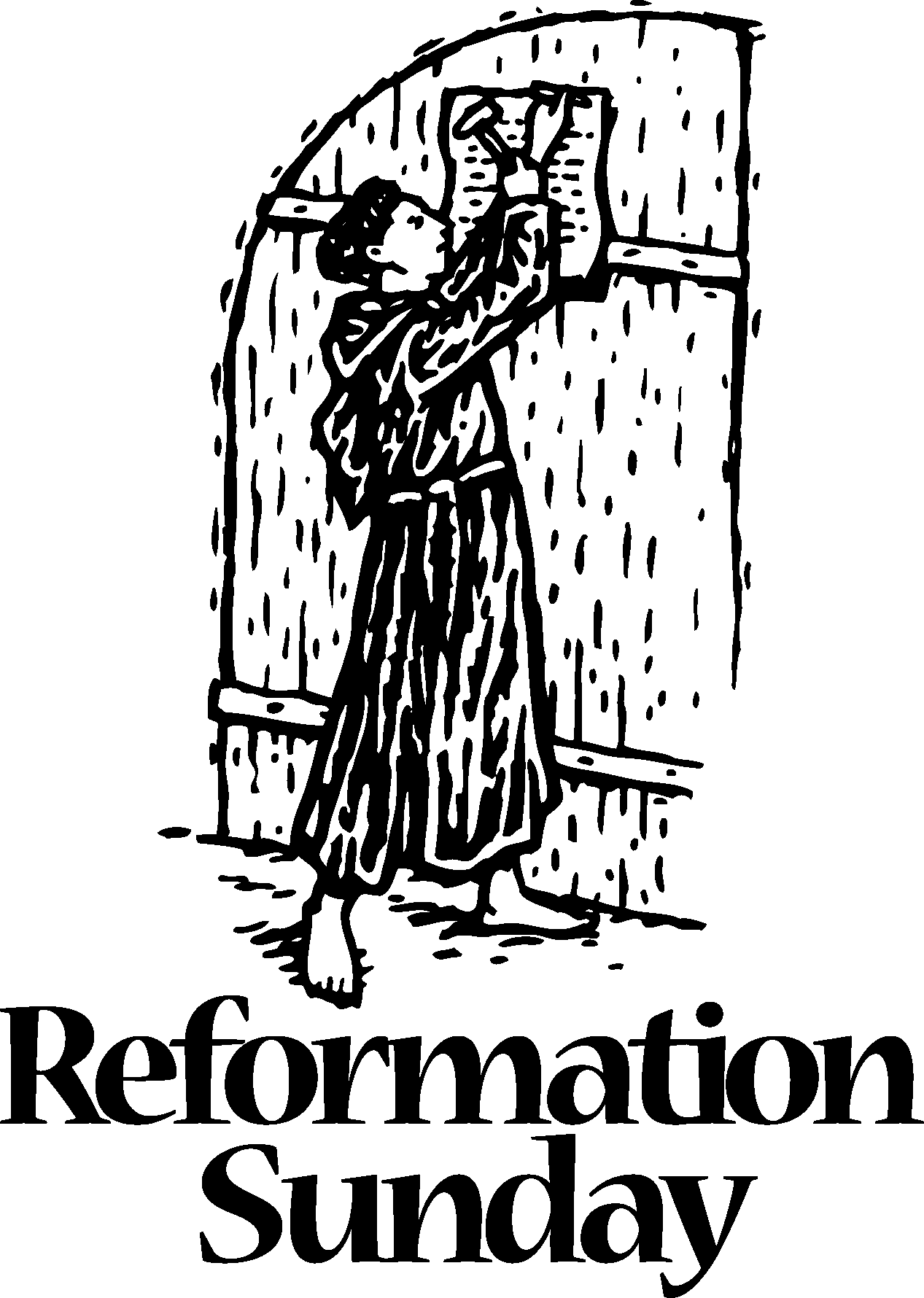 Mt. Zion Evangelical Lutheran Church320 Mt. Zion Dr., Ripon, WIwww.mtzionripon.orgFacebook: Mt. Zion Evangelical Lutheran ChurchPastor Michael SheppardPastor’s Study: 920-748-9734E-mail: revmikesheppard@gmail.comReformation Festival                                Oct. 28 & Oct. 31, 2021 Welcome to Mt. Zion!Handicapped accessible restrooms are located upstairs next to the Pastor’s Study and downstairs next to the elevator.Attendance: Please remember to sign the friendship pads. Registration for communion will continue as usual at the table.  If you have any questions or concerns please contact Pastor Sheppard or Mark Roeder.Please feel free to ask Pastor Sheppard any questions you may have concerning COVID-19.  May the Lord be with us as we worship together at church.  (The services will continue to be posted on Facebook, Rumble, and the church website, and available on DVD.)Hearing Loop: Our sanctuary is equipped with a hearing loop system.  Those who have compatible hearing aids (with a T-switch) will be able to hear the sound system directly into their ear(s).  The two main seating areas and the choir area are looped so that you may sit in any of the three areas. We also have four receivers available for those who do not have compatible hearing aids. Those who wish may bring their own headphones or ear buds.  If you wish to use a receiver please ask the ushers. 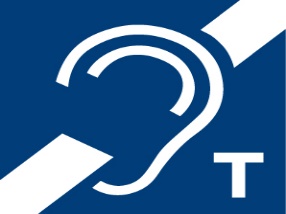 A note for our visitors on member communion –      Out of sincere love for the truth of God’s Word and for precious human souls, we practice member communion in our synod and congregation. This teaching, as practiced by the Church for centuries, is thoroughly Scriptural. It questions the faith of no individual yet asks that there be full doctrinal agreement between those who commune. For this reason, we ask that only those who are members of a WELS or ELS congregation join us for the Lord’s Supper. If you wish to commune with us please speak with the pastor before the service.         The front row on the pulpit side is reserved for people who are unable to navigate the steps. Pastor will serve you Communion first.Please Note: We will now be standing or kneeling at the communion rail.  Hand sanitizer will be available on stands at the front of the church.A Prayer Before Communion: Good Shepherd, you have prepared this table for me in the presence of my enemies. The devil seeks to devour me. My sinful nature fights against me. My conscience won’t stop condemning me. Guide me along right paths so I may receive your Supper worthily. For this bread is your body and the wine is your blood given and poured out for my sins. Amen.Hymns:                                                        204,    200,    310,   379 Order of Worship:            Service of Word and Sacrament pg. 26First Lesson:                                                Isaiah 55: 1-11 (EHV)Hey, all of you who are thirsty, come to the water,
even if you have no money!
Come, buy and eat!
Come, buy wine and milk without money and without cost.
2 Why do you spend money on something that is not bread?
Why do you waste your labor on something that does not satisfy?
Listen carefully to me, and eat what is good.
Satisfy your appetite with rich food.
3 Turn your ear toward me, and come to me.
Listen, so that you may continue to live.Yes, I will make an everlasting covenant with you,
the faithful mercies promised to David.
4 Look, I appointed him as a witness for peoples,
a leader and commander of peoples.
5 Look, you will call out to a nation you do not know,
and a nation that does not know you will run to you,
on account of the Lord your God,
because of the Holy One of Israel,
for he has glorified you.6 Seek the Lord while he may be found!
Call on him while he is near!
7 Let the wicked man abandon his way.
Let an evil man abandon his thoughts.
Let him turn to the Lord,
and he will show him mercy.
Let him turn to our God,
because he will abundantly pardon.8 Certainly my plans are not your plans,
and your ways are not my ways, declares the Lord.
9 Just as the heavens are higher than the earth,
so my ways are higher than your ways,
and my plans are higher than your plans.10 Just as the rain and the snow come down from the sky
and do not return there
unless they first water the earth, make it give birth, and cause it to sprout,
so that it gives seed to the sower and bread to the eater,
11 in the same way my word that goes out from my mouth
    will not return to me empty.
Rather, it will accomplish whatever I please,
and it will succeed in the purpose for which I sent it.Psalm 46                                            Pg. 84 of Christian Worship             Second Lesson & Sermon Text:              Galatians 3: 17-22 (EHV)17 What I am saying is this: The law, which came into being 430 years after the covenant established earlier by God in Christ, does not annul that covenant, with the result that it invalidates the promise. 18 In fact, if the inheritance is by the law, it is no longer by the promise. But God graciously gave it to Abraham by a promise.19 Then what about the law? It was added for the purpose of revealing transgressions, until the Seed to whom the promise referred had come. It was transmitted through angels by the hand of a mediator. 20 Now a mediator is not needed for one party, but God is one.21 Then is the law against the promises of God? Certainly not! For if there had been a law given that could give life, certainly righteousness would have been derived from the law. 22 But Scripture imprisoned all things under sin, so that the promise by faith in Jesus Christ would be given to those who believe.Gospel Lesson:                                               John 6: 29-35 (EHV)Jesus answered them, “This is the work of God: that you believe in the one he sent.”30 Then they asked him, “So what miraculous sign are you going to do, that we may see it and believe you? What miraculous sign are you going to perform? 31 Our fathers ate the manna in the wilderness, just as it is written, ‘He gave them bread from heaven to eat.’”32 Jesus said to them, “Amen, Amen, I tell you: Moses did not give you the bread from heaven, but my Father gives you the real bread from heaven. 33 For the bread of God is the one who comes down from heaven and gives life to the world.”34 “Sir,” they said to him, “give us this bread all the time!”35 “I am the Bread of Life,” Jesus told them. “The one who comes to me will never be hungry, and the one who believes in me will never be thirsty.The Holy Bible, Evangelical Heritage Version® (EHV®) copyright © 2018 The Wartburg Project. All rights reserved.   www.wartburgproject.orgSermon Theme:                   “The Lord God Has Given Us The        Law and The Promise.”Please remember in your prayers: Benjie Niemuth & Dick ZellmerAnnouncementsNew for Online Offerings: A message from Vanco, the provider of the GivePlus Mobile app: Vanco is replacing the GivePlus Mobile app with an improved app – Vanco Mobile – that comes with more features and tools. Mt. Zion is already set up with this new app so that you can make a donation through Mt. Zion’s website, or with the mobile app. Vanco will stop supporting GivePlus Mobile on January 31, 2022, which means you will not be able to make any new donations using GivePlus Mobile after that date. (Any recurring gift that you have already scheduled will continue to be made without interruption.) Vanco Mobile is free and available in the Google Play store and the Apple App store now. Your log-in credentials stay the same in Vanco Mobile; no need for a new user ID or password. 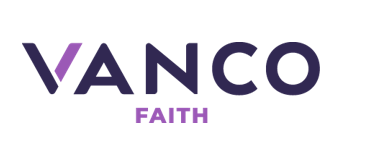 Joint Reformation Service:  After a year’s hiatus, The WLA Association Joint Reformation Service will be on TODAY, at 3:00 p.m., at St. Peter’s Lutheran Church, 1600 South Main Street, Fond du Lac, Wisconsin.   The WLA Traveling Choir will be bringing God’s Word to us in song under the direction of Mr. Dale Witte, who will also serve as organist.  Wisconsin Lutheran Seminary’s Dean of Chapel, Rev. Aaron Christie, will be our guest preacher.  The presiding minister will be St. Peter’s new pastor, Rev. Luke Boehringer.  We pray you will come and praise God for allowing our congregations to build on the three pillars of the Lutheran Reformation—that we are saved:  Sola Gratia (by Grace Alone), Sola Fide (by Faith Alone), and Sola Scriptura (by Scripture Alone).WLA: WLA Theater Presents Bye Bye Birdie November 4-6 at 7 PM and November 7th at 2 PM. A poster with more information and a sign up sheet if you are interested in car-pooling to the play are on the bulletin board by the church office.WLA Capital Campaign: Thank you from Winnebago Lutheran Academy for having us visit your church services recently.  It was a privilege to share with you some WLA Association news along with our plans to build a new high school campus.  Please contact Kevin Ehlke with any questions you may have at 920-539-4041 or kehlke@wlavikings.org. If you would like to give in support of our current capital campaign, please use the brochures provided at your church or go to our website forward.wlavikings.org/donate.  Gifts can be mailed to WLA or given online at our website.  Thank you for your continued support of WLA!New Hymnals: If you are interested in purchasing a new hymnal, please sign the sheet on the bulletin board by the office.Reminder: There are quite a few pans and dishes in the kitchen left from activities, please pick them up as soon as possible. Thank you.Hymn Sing: Our next hymn sing will be on November 14th.  If you have favorite hymns you wish to add to our selections, please contact Jo at the church office.Birthday Club: Cake will be served on November 14th to celebrate the birthdays for November.  Flowers: Any special birthdays or anniversaries coming up in 2021? Please sign up on the flower chart to have flowers put on the altar and contact Marilyn Ninneman at 748-6474.Forward in Christ: The November issue has also been delayed. Until the print version is available, check out the online edition at nph.net/digitalfic.Mailbox and table: The October Forward In Christ is now available and also the August 29th – November 27th, 2021 Meditations are available.If you would like the Lord’s Supper privately, please contact Pastor Sheppard on his cell 920-745-0883, or by email revmikesheppard@gmail.com.The Helping Hands Ministry is ready to serve the needs of our members.  Please contact one of the following if you or someone you know needs assistance: Joanne Gregor at 920-896-1518, Lisa Tremore at 920-229-1297 or Tammy Niemuth at 920-299-0240.   For Your InformationAttendance 10/14-10/17/21                                  118Offerings for 10/14-10/17/21:                             $2,839.00*Serving Our Lord        Thank you to everyone for your service to our Lord!Ushers:Oct 31: Mark Roeder, Ferd Roeder, Jason Roeder	Nov. 7 & 14: Steve Ohlrich, Legrand Stibb, Austin Fischer, Alex KranzPowerPoint:Oct. 28: Alicia BradleyOct. 31: Sara GrunertNov. 4: Alicia BradleyNov. 7: Kim MuellerNov Communion Set up: Jo Meeker Nov Communion Clean up: Janet & Al Brooks/Sue SheppardThis week at Mt. ZionSunday (31st)	9:00 AM	Reformation Worship Service with 				Communion	10:15 AM  Sunday School & Bible StudyMonday	6:30 PM	Bible StudyWednesday	5:00 PM	Catechism Class	6:15 PM	Choir PracticeThursday	6:30 PM	Worship Service Sunday		9:00 AM	Worship Service 	10:15 AM	Sunday School & Bible Study Secretary Jo MeekerChurch Office: 920-748-5641Office Hours: Mon. 9-12, Tues. & Wed. 9-11E-mail: mountzionripon@gmail.com